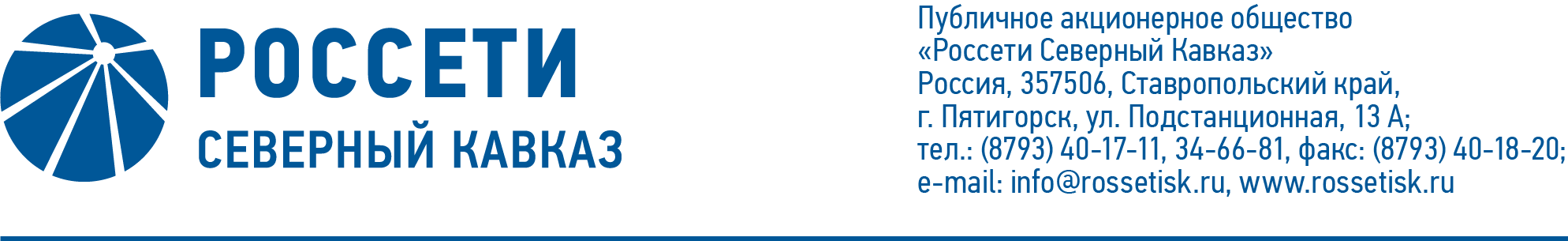 ПРОТОКОЛ №126заседания Комитета по аудиту Совета директоровПАО «Россети Северный Кавказ»Место проведения заседания: г. Москва, ул. Беловежская, д. 4, ПАО «Россети».Дата проведения заседания: 14 декабря 2020 года.Время начала проведения заседания: 12 часов 30 минут.Время окончания заседания: 13 часов 00 минут.Форма проведения: совместное присутствие.Дата составления протокола: 14 декабря 2020 года.Всего членов Комитета по аудиту Совета директоров ПАО «Россети Северный Кавказ» - 3 человека.В голосовании приняли участие:Гончаров Юрий Владимирович,Капитонов Владислав Альбертович,Сасин Николай Иванович.Кворум имеется.Присутствующие на заседании Комитета по аудиту от ПАО «Россети Северный Кавказ»:Демешко Галина Александровна – заместитель начальника департамента бухгалтерского и налогового учета и отчетности,Кумукова Марина Халитовна, директор департамента корпоративного управления и взаимодействия с акционерами,Сенченко Наталья Васильевна, начальник отдела бизнес – планирования департамента экономики.ПОВЕСТКА ДНЯ:О рассмотрении промежуточной бухгалтерской (финансовой) отчетности ПАО «Россети Северный Кавказ» за 9 месяцев 2020 года, подготовленной в соответствии с РСБУ.ИТОГИ ГОЛОСОВАНИЯ И РЕШЕНИЯ, ПРИНЯТЫЕ ПО ВОПРОСУ ПОВЕСТКИ ДНЯ:Вопрос №1: О рассмотрении промежуточной бухгалтерской (финансовой) отчетности ПАО «Россети Северный Кавказ» за 9 месяцев 2020 года, подготовленной в соответствии с РСБУ.Решение:1. По результатам рассмотрения бухгалтерской (финансовой) отчетности ПАО «Россети Северный Кавказ» за 9 месяцев 2020 года, подготовленной в соответствии с РСБУ, отметить:превышение темпов роста расходов над темпами роста выручки, что является негативным фактором;рост чистого убытка и значительную величину накопленного непокрытого убытка;высокую долю просроченной дебиторской задолженности и резерва по сомнительным долгам, рост просроченной дебиторской задолженности и резерва по сомнительным долгам;рост заемного капитала в связи с ростом кредиторской задолженности и заемных средств.2. Рекомендовать Единоличному исполнительному органу Общества принять меры к устранению указанных в п. 1 настоящего решения негативных тенденций.Голосовали «ЗА»: Гончаров Ю.В., Капитонов В.А., Сасин Н.И.«ПРОТИВ»: нет. «ВОЗДЕРЖАЛСЯ»: нет.Решение принято единогласно.Председатель Комитета     Председатель Комитета     Ю.В. ГончаровСекретарь Комитета                                                  Н.В. Толмачева Н.В. Толмачева